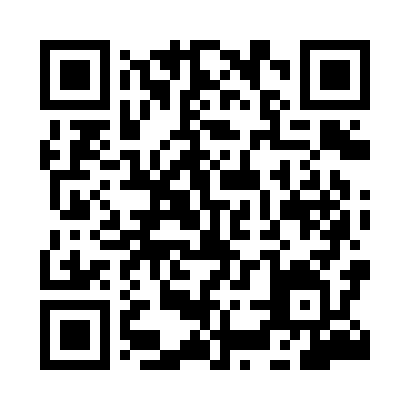 Prayer times for Gigante, PortugalWed 1 May 2024 - Fri 31 May 2024High Latitude Method: Angle Based RulePrayer Calculation Method: Muslim World LeagueAsar Calculation Method: HanafiPrayer times provided by https://www.salahtimes.comDateDayFajrSunriseDhuhrAsrMaghribIsha1Wed4:516:351:326:278:3010:082Thu4:496:341:326:288:3110:093Fri4:486:321:326:298:3210:114Sat4:466:311:326:298:3310:125Sun4:446:301:326:308:3410:136Mon4:436:291:326:308:3510:157Tue4:416:281:326:318:3610:168Wed4:406:271:326:318:3710:189Thu4:386:261:326:328:3810:1910Fri4:366:251:326:328:3910:2111Sat4:356:231:326:338:4010:2212Sun4:336:221:326:338:4110:2413Mon4:326:221:326:348:4210:2514Tue4:306:211:326:358:4310:2615Wed4:296:201:326:358:4410:2816Thu4:276:191:326:368:4510:2917Fri4:266:181:326:368:4610:3118Sat4:256:171:326:378:4710:3219Sun4:236:161:326:378:4810:3320Mon4:226:151:326:388:4910:3521Tue4:216:151:326:388:5010:3622Wed4:206:141:326:398:5110:3723Thu4:186:131:326:398:5110:3924Fri4:176:131:326:408:5210:4025Sat4:166:121:326:408:5310:4126Sun4:156:111:326:418:5410:4227Mon4:146:111:336:418:5510:4428Tue4:136:101:336:428:5510:4529Wed4:126:101:336:428:5610:4630Thu4:116:091:336:438:5710:4731Fri4:106:091:336:438:5810:48